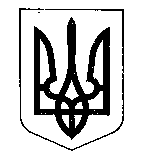 МІНІСТЕРСТВО ФІНАНСІВ УКРАЇНИНАКАЗвід ______________                           Київ                                   № __________Про внесення змін до Порядку казначейського обслуговування місцевих бюджетівВідповідно до підпункту 5 пункту 4 Положення про Міністерство фінансів України, затвердженого постановою Кабінету Міністрів України від 20 серпня 2014 року № 375, та з метою нормативного врегулювання питання подання місцевими фінансовими органами до органів Казначейства інформації про виконання показників розподілу видатків місцевого бюджетуНАКАЗУЮ:1. Внести до глави 18 Порядку казначейського обслуговування місцевих бюджетів, затвердженого наказом Міністерства фінансів України від 23 серпня 2012 року № 938, зареєстрованого в Міністерстві юстиції України 12 вересня 2012 року за № 1569/21881, такі зміни:1) абзаци п’ятий та шостий пункту 18.5 викласти в такій редакції:«щокварталу та щороку – інформацію про стан гарантованих Автономною Республікою Крим, обласними радами та територіальними громадами боргів, інформацію про надані місцеві гарантії та інформацію про виконання показників розподілу видатків місцевого бюджету.Інформація надається за формами, встановленими Міністерством фінансів України, та у терміни, визначені органом Казначейства.»;2) пункт 18.6 після абзацу другого доповнити абзацом третім такого змісту:«Звіт про виконання показників розподілу видатків місцевих бюджетів подається органами Казначейства та Казначейством, починаючи зі звіту за І квартал 2024 року.».У зв’язку з цим абзац третій вважати абзацом четвертим.2. Департаменту політики міжбюджетних відносин та місцевих бюджетів Міністерства фінансів України в установленому порядку забезпечити: подання цього наказу на державну реєстрацію до Міністерства юстиції України; оприлюднення цього наказу.3. Цей наказ набирає чинності з дня його офіційного опублікування.4. Контроль за виконанням цього наказу покласти на першого заступника Міністра фінансів України Улютіна Д. В. та Голову Державної казначейської служби України Слюз Т. Я.Міністр                                                                                      Сергій МАРЧЕНКО